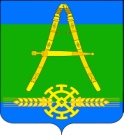 СоветАлександровского сельского поселенияУсть-Лабинского районаЧетвертого созываРЕШЕНИЕот 12.12.2022 г.                                                                           № 5х. Александровский                                                                   Протокол № 55О внесении изменений в решение Совета Александровского сельского поселения Усть-Лабинского района от 13.12.2021 года № 6 (протокол № 37) «Об утверждении Положения о муниципальном контроле на автомобильном транспорте и в дорожном хозяйстве территории Александровского сельского поселения Усть-Лабинского района»В соответствии с Федеральным законом от 06 октября 2003 года № 131-ФЗ «Об общих принципах организации местного самоуправления в Российской Федерации», Федеральным законом от 02 мая 2006 года № 59-ФЗ «О порядке рассмотрения обращений граждан Российской Федерации», Федеральным законом от 08 ноября 2007 года № 257-ФЗ «Об автомобильных дорогах и о дорожной деятельности в Российской Федерации и о внесении изменений в отдельные законодательные акты Российской Федерации», Федеральным законом от 31 июля 2020 года № 248-ФЗ «О государственном контроле (надзоре) и муниципальном контроле в Российской Федерации», Уставом Александровского сельского поселения Усть-Лабинского района Совет Александровского сельского поселения Усть-Лабинского района решил:Внести в приложение к решению Совета Александровского сельского поселения Усть-Лабинского района от 13 декабря 2021 года № 6, протокол № 37 «Об утверждении Положения о муниципальном контроле на автомобильном транспорте и в дорожном хозяйстве территории Александровского сельского поселения Усть-Лабинского района», следующие изменения и дополнения:пункт 5. положения изложить в новой редакции:«5. Учет объектов контроля и связанных с ними контролируемых лиц осуществляется посредством использования:информационных систем контрольных (надзорных) органов, указанных в частях 1 и 2 статьи 17 Федерального закона № 248-ФЗ: Единого реестра видов федерального государственного контроля (надзора), регионального государственного контроля (надзора), муниципального контроля и Единого реестра контрольных (надзорных) мероприятий;перечня объектов контроля, размещаемого на официальном сайте администрации Александровского сельского поселения Усть-Лабинского района в информационно-телекоммуникационной сети "Интернет" (далее - официальный сайт).5.1. На основании части 3 статьи 16 Федерального закона № 248-ФЗ при сборе, обработке, анализе и учете сведений об объектах контроля для целей их учета отдел также использует информацию, представляемую ему и (или) администрации в соответствии с нормативными правовыми актами, информацию, получаемую в рамках межведомственного взаимодействия, а также общедоступную информацию.5.2. На основании части 5 статьи 20 Федерального закона № 248-ФЗ администрация вправе заключать соглашения с органами государственной власти и иными органами местного самоуправления по вопросам организации и осуществления муниципального контроля, в том числе по вопросам совместного проведения профилактических мероприятий и контрольных мероприятий.5.3. На основании статьи 29 Федерального закона № 248-ФЗ должностные лица при осуществлении муниципального контроля осуществляют права и несут обязанности, установленные Федеральным законом № 248-ФЗ, федеральным законом о виде контроля.5.4. На основании части 4 статьи 31 Федерального закона № 248-ФЗ права и обязанности контролируемых лиц, возникающие в связи с организацией и осуществлением муниципального контроля, устанавливаются Федеральным законом № 248-ФЗ, федеральным законом о виде контроля.5.5. На основании части 2 статьи 21 Федерального закона № 248-ФЗ при осуществлении муниципального контроля используются типовые формы документов, утвержденные федеральным органом исполнительной власти, осуществляющим функции по выработке государственной политики и нормативно-правовому регулированию в области государственного контроля (надзора) и муниципального контроля.»;2) Пункт 25 изложить в новой редакции:«25. При проведении контрольных мероприятий в рамках осуществления муниципального контроля должностное лицо контрольного органа имеет право:1) совершать действия, предусмотренные частью 2 статьи 29 Федерального закона от 31 июля 2020 года № 248-ФЗ;2) использовать для фиксации доказательств нарушений обязательных требований фотосъемку, аудио- и (или) видеозапись, если совершение указанных действий не запрещено федеральными законами;3) выдавать предписания об устранении выявленных нарушений с указанием сроков их устранения;4) на возмещение вреда (ущерба), причиненного при осуществлении, муниципального контроля.».2. Общему отделу администрации Александровского сельского поселения Усть-Лабинского района (Локтионова) обнародовать настоящее решение Совета Александровского сельского поселения Усть-Лабинского района в установленном порядке и разместить на официальном сайте администрации Александровского сельского поселения Усть-Лабинского района в сети «Интернет».3. Контроль за выполнением настоящего решения возложить на главу Александровского сельского поселения Усть-Лабинского района Харько Н.Н.4. Настоящее решение вступает в силу после его официального обнародования.Глава Александровского сельскогопоселения Усть-Лабинского района				Н.Н. Харько 